Fraudulent Medical Report: Dec. 2, 2009Background:  Compared to all the other violations in this case, the following will seem peevish.  The report below – which hardly requires an English translation – actually represents that at 11:30 p.m. (close to midnight) on the evening of the arrest . . . just five and a half hours later, a physician performed an examination.It never happened.The defendant was held for several hours in CUENCA, after his arrest at about 6 p.m., after which a three hour drive to Guayaquil took place late that night.  It would not have been possible for an examination to have taken place in Guayaquil at that hour, because the Defendant and his handlers would have been on the road.Note that on this and many other documents provided, Capt. Wilson Reyes – who works for the U.S. Consulate – is indicated as the arresting officer.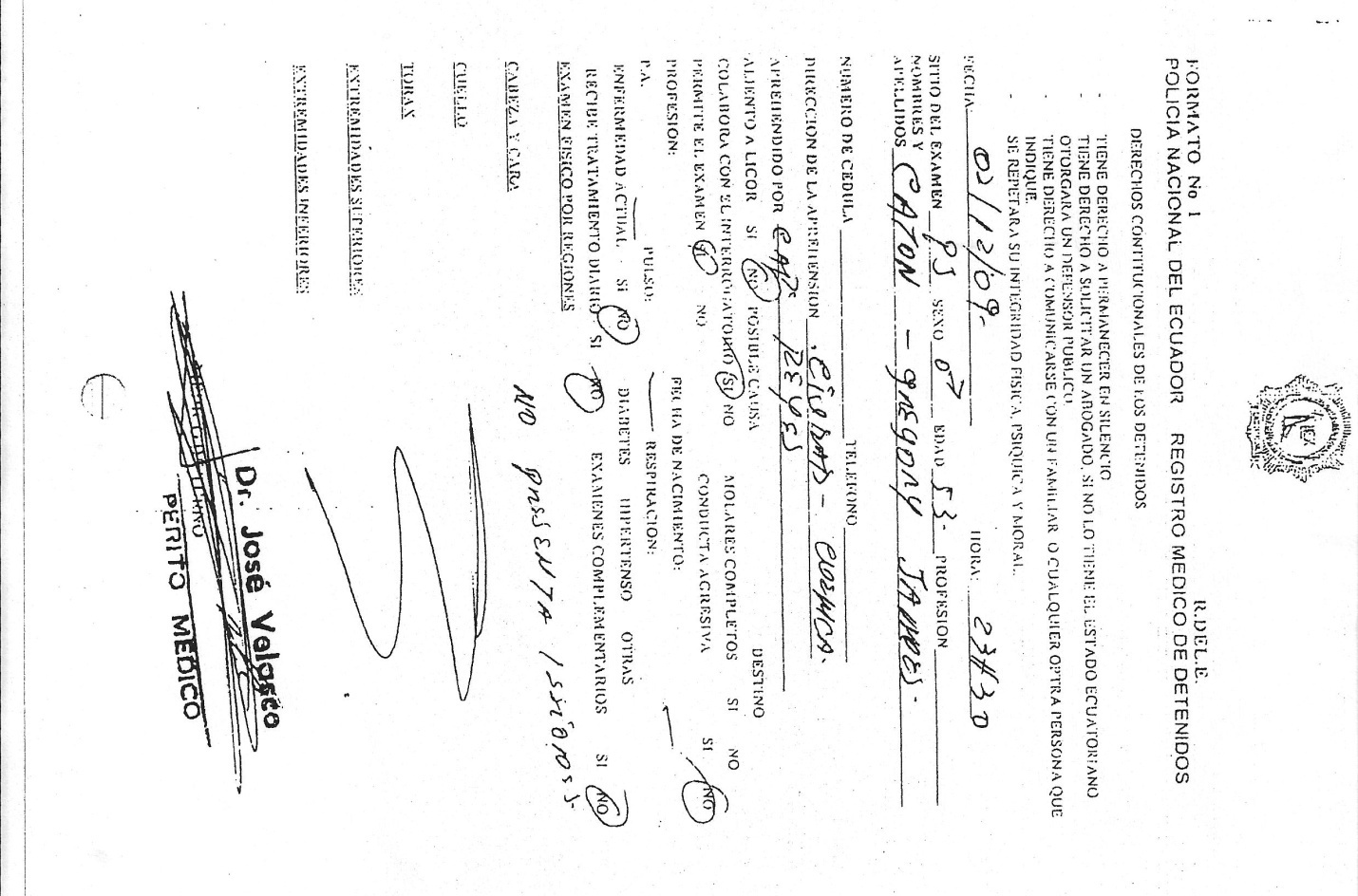 